PREDSEDA NÁRODNEJ RADY SLOVENSKEJ REPUBLIKYČíslo: CRD-2264/2018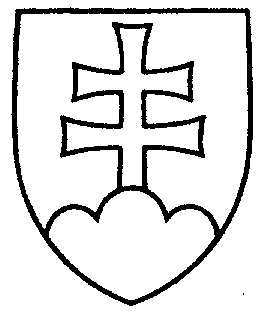 1295ROZHODNUTIEPREDSEDU NÁRODNEJ RADY SLOVENSKEJ REPUBLIKYz 21. novembra 2018o pridelení návrhu poslancov Národnej rady Slovenskej republiky na prijatie uznesenia Národnej rady Slovenskej republiky 	P r i d e ľ u j e m            návrh poslancov Národnej rady Slovenskej republiky Jaroslava PAŠKU, Tibora BERNAŤÁKA a Andreja DANKA na prijatie uznesenia Národnej rady Slovenskej republiky k aktuálnemu vývoju vo vzťahoch členských štátov Európskej únie Maďarska a Poľskej republiky s inštitúciami Európskej únie (tlač 1244)	Výboru Národnej rady Slovenskej republiky pre európske záležitosti	na prerokovanie do 30. novembra 2018	s tým, že ako gestorský výbor Národnej rade Slovenskej republiky podá informáciu o výsledku prerokovania uvedeného návrhu.Andrej   D a n k o    v. r.